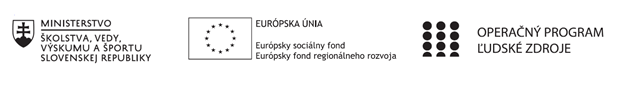 Správa o činnosti pedagogického klubu Príloha:Prezenčná listina zo stretnutia pedagogického klubuPríloha správy o činnosti pedagogického klubu              PREZENČNÁ LISTINAMiesto konania stretnutia: 	Obchodná akadémia, Polárna 1, 040 12 KošiceDátum konania stretnutia: 	29.09.2022Trvanie stretnutia: 		od  14.30 hod	do  17.30 hod	Zoznam účastníkov/členov pedagogického klubu:Prioritná osVzdelávanieŠpecifický cieľ1.2.1 Zvýšiť kvalitu odborného vzdelávania a prípravy reflektujúc potreby trhu prácePrijímateľObchodná akadémia, Polárna 1, 040 12 KošiceNázov projektuPolárka v praxiKód projektu  ITMS2014+NFP312010AGW2Názov pedagogického klubu Finančný klubDátum stretnutia  pedagogického klubu29. 09. 2022Miesto stretnutia  pedagogického klubuObchodná akadémia, Polárna 1, 040 12 KošiceMeno koordinátora pedagogického klubuMgr. Zuzana KurinciováOdkaz na webové sídlo zverejnenej správywww.polarka.skManažérske zhrnutie:Stretnutie nadviazalo na predchádzajúcu tému – odpisový plán dlhodobého majetku. Členovia sa venovali zostaveniu príkladov pre pedagogickú prax.Kľúčové slová: dlhodobý majetok, daňové a účtovné odpisy, matematické operácie, slovná zásobaHlavné body, témy stretnutia, zhrnutie priebehu stretnutia:Hlavné body zasadnutiaorganizačné pokyny pre členov klubupredstavenie témy stretnutiadiskusiaTémy stretnutiaodpisový plán dlhodobého majetkumatematické operácieslovná zásobaZhrnutie priebehu stretnutiaNa začiatku členovia skontrolovali zadanie z predchádzajúceho zasadnutia klubu. V diskusii vyučujúci odborných predmetov upravili zadania členov. Vyučujúca anglického jazyka predstavila základnú slovnú zásobu a zopakovala už prebratú slovnú zásobu z predchádzajúcich stretnutí. Okrem správneho prekladu si s členmi skontrolovala správnu výslovnosť. V diskusii predstavili praktické príklady odpisu majetku v súkromných spoločnostiach a štátnych inštitúciách. Na záver sa členovia dohodli na príprave teoretického úvodu k téme ďalšieho stretnutia.Závery a odporúčania:                    Všetci členovia klubu prijali závery a odporúčania: oboznámiť sa s témou nasledujúceho stretnutiaVypracoval (meno, priezvisko)Mgr. Zuzana KurinciováDátum03.10.2022PodpisSchválil (meno, priezvisko)Mgr. Dagmar ŠipošováDátum05.10.2022PodpisPrioritná os:VzdelávanieŠpecifický cieľ:1.2.1 Zvýšiť kvalitu odborného vzdelávania a prípravy reflektujúc potreby trhu prácePrijímateľ:Obchodná akadémia, Polárna 1, 04012 KošiceNázov projektu:Polárka v praxiKód ITMS projektu:NFP312010AGW2Názov pedagogického klubu:Finančný klubč.Meno a priezviskoPodpisInštitúcia1.Ing. Ivona DrenčákováObchodná akadémia, Polárna 1, 040 12 Košice2.Ing. Soňa GéciováObchodná akadémia, Polárna 1, 040 12 Košice3.Mgr. Eva GregováObchodná akadémia, Polárna 1, 040 12 Košice4.Mgr. Zuzana KurinciováObchodná akadémia, Polárna 1, 040 12 Košice5. Mgr. Dagmar ŠipošováObchodná akadémia, Polárna 1, 040 12 Košice